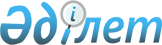 О внесении изменений в решение Акжарского районного маслихата от 6 января 2021 года № 66-15 "Об утверждении бюджета Ленинградского сельского округа Акжарского района на 2021-2023 годы"Решение Акжарского районного маслихата Северо-Казахстанской области от 10 августа 2021 года № 8-2
      РЕШИЛ:
      1. Внести в решение Акжарского районного маслихата "Об утверждении бюджета Ленинградского сельского округа Акжарского района на 2021-2023 годы" от 6 января 2021 года № 66-15 (зарегистрировано в Реестре государственной регистрации нормативных правовых актов под № 6984) следующие изменения:
      пункт 1 изложить в новой редакции: 
      "1. Утвердить бюджет Ленинградского сельского округа Акжарского района на 2021-2023 годы согласно приложениям 1, 2 и 3 к настоящему решению соответственно на 2021 год в следующих объемах:
      1) доходы – 96 625,6 тысяч тенге:
      налоговые поступления – 10 176 тысяч тенге;
      неналоговые поступления – 340 тысяч тенге;
      поступления от продажи основного капитала – 0 тысяч тенге;
      поступление трансфертов –86 109,6 тысяч тенге;
      2) затраты – 97 767,7 тысяч тенге;
      3) чистое бюджетное кредитование – 0 тысяч тенге:
      бюджетные кредиты – 0 тысяч тенге;
      погашение бюджетных кредитов – 0 тысяч тенге;
      4) сальдо по операциям с финансовыми активами – 0 тысяч тенге:
      приобретение финансовых активов – 0 тысяч тенге;
      поступления от продажи финансовых активов государства – 0 тысяч тенге;
      5) дефицит (профицит) бюджета – -1 142,1 тысяч тенге;
      6) финансирование дефицита (использование профицита) бюджета – 1 142,1 тысяч тенге:
      поступление займов – 0 тысяч тенге;
      погашение займов – 0 тысяч тенге;
      используемые остатки бюджетных средств – 1 142,1 тысяч тенге.";
      приложение 1 к указанному решению изложить в новой редакции согласно приложению к настоящему решению;
      2. Настоящее решение вводится в действие с 1 января 2021 года.  Бюджет Ленинградского сельского округа Акжарского района на 2021 год
					© 2012. РГП на ПХВ «Институт законодательства и правовой информации Республики Казахстан» Министерства юстиции Республики Казахстан
				
      Секретарь Акжарского районного маслихата 

А. Хоршат
Приложениек решению Акжарскогорайонного маслихатаСеверо-Казахстанской областиот 10 августа 2021 года№ 8-2Приложение 1к решению Акжарскогорайонного маслихатаСеверо-Казахстанской областиот 6 января 2021 года№ 66-15
Категория
Класс
Подкласс
Наименование
Сумма тысяч тенге
I. Доходы
96625,6
1
Налоговые поступления
10176
04
Налоги на собственность
10093
1
Hалоги на имущество
140
3
Земельный налог
1300
4
Hалог на транспортные средства
8653
05
Внутренние налоги на товары, работы и услуги
83
4
Сборы за ведение предпринимательской и профессиональной деятельности
83
2
Неналоговые поступления
340
01
Доходы от государственной собственности
340
5
Доходы от аренды имущества, находящегося в коммунальной собственности
340
4
Поступления трансфертов
86109,6
02
Трансферты из вышестоящих органов государственного управления
86109,6
3
Трансферты из районного (города областного значения) бюджета
86109,6
Наименование
Наименование
Наименование
Наименование
Сумма 

тысяч тенге
Функциональная группа
Функциональная группа
Функциональная группа
Функциональная группа
Сумма 

тысяч тенге
Администратор бюджетной программы
Администратор бюджетной программы
Администратор бюджетной программы
Сумма 

тысяч тенге
Программа
Программа
Сумма 

тысяч тенге
II. Затраты
97767,7
01
Государственные услуги общего характера
29548,6
124
Аппарат акима города районного значения, села, поселка, сельского округа
29548,6
001
Услуги по обеспечению деятельности акима города районного значения, села, поселка, сельского округа
26688
032
Капитальные расходы подведомственных государственных учреждений и организаций
2860,6
07
Жилищно-коммунальное хозяйство
27707,9
124
Аппарат акима города районного значения, села, поселка, сельского округа
27707,9
008
Освещение улиц в населенных пунктах
13053
009
Обеспечение санитарии населенных пунктов
514
011
Благоустройство и озеленение населенных пунктов
14140,9
08
Культура, спорт, туризм и информационное пространство
12397
124
Аппарат акима района в городе, города районного значения, поселка, села, сельского округа
12397
006
Поддержка культурно-досуговой работы на местном уровне
12397
12
Транспорт и коммуникации
730
124
Аппарат акима района в городе, города районного значения, поселка, села, сельского округа
730
013
Обеспечение функционирования автомобильных дорог в городах районного значения, селах, поселках, сельских округах
730
13
Прочие
27384
124
Аппарат акима района в городе, города районного значения, поселка, села, сельского округа
27384
040
Реализация мероприятий для решения вопросов обустройства населенных пунктов в реализацию мер по содействию экономическому развитию регионов в рамках Государственной программы развития регионов до 2025 года
1500
057
Реализация мероприятий по социальной и инженерной инфраструктуре в сельских населенных пунктах в рамках проекта "Ауыл-Ел бесігі"
25884
15
Трансферты
0,2
124
Аппарат акима города районного значения, села, поселка, сельского округа
0,2
048
Возврат неиспользованных (недоиспользованных) целевых трансфертов
0,2
III. Чистое бюджетное кредитование
0
IV. Сальдо по операциям с финансовыми активами
0
Приобретение финансовых активов
0
Поступление от продажи финансовых активов государства
0
V. Дефицит (Профицит) бюджета
-1142,1
VI. Финансирование дефицита (использование профицита ) бюджета 
1142,1
Категория
Класс
Подкласс
Наименование
Сумма тысяч тенге
8
Используемые остатки бюджетных средств
1142,1
01
Остатки бюджетных средств
1142,1
1
Свободные остатки бюджетных средств
1142,1